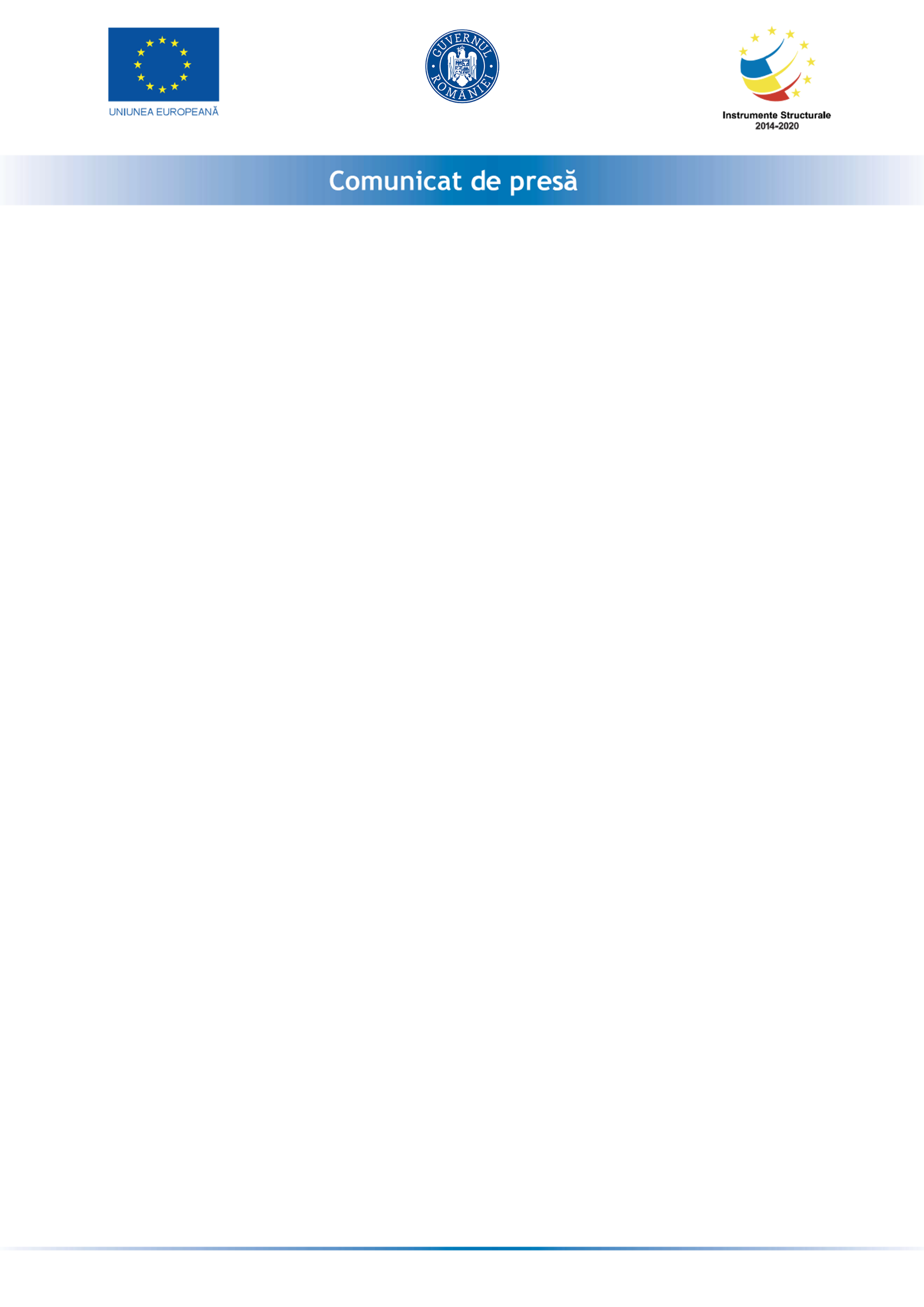 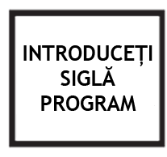 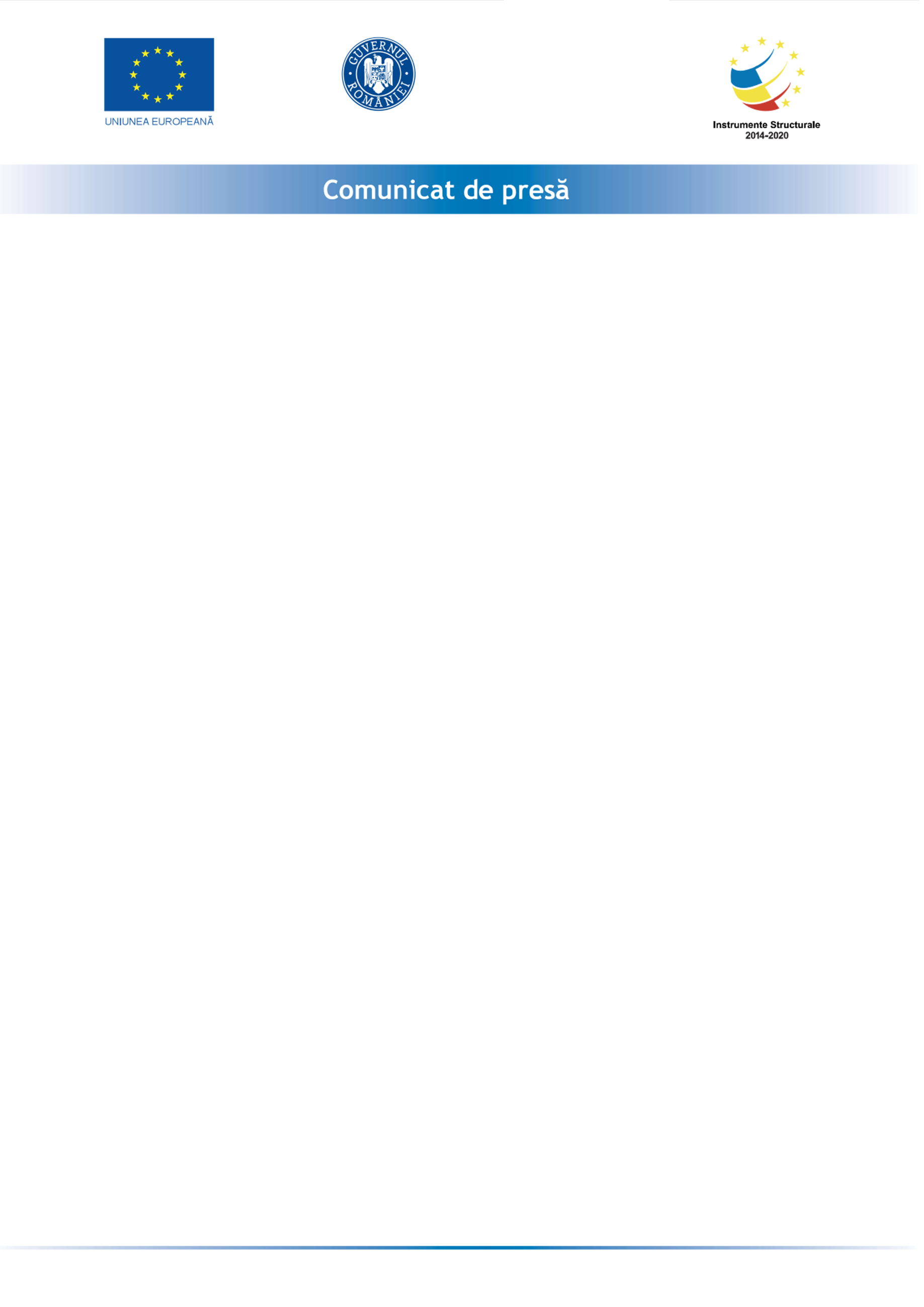 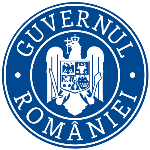 SC MERCUR SERVICE SRL anunță lansarea proiectul cu titlul ”Finanțarea activității SC MERCUR SERVICE SRL” proiect  nr RUE 391 înscris în cadrul Măsurii ”Granturi pentru capital de lucru  acordate entităților din domeniul agroalimentar AGRI-FOOD”, instituite prin OUG nr. 61/2022.Proiectul se derulează pe o perioada de maxim 12 luni, începând cu data semnării contractului de finanțare cu Ministerul Antreprenorialului și Turismului (MAT) / AIMMAIPE.Obiectivul proiectului îl reprezintă sprijinirea activității firmei în contextul depășirii crizei provocate de pandemia COVID 19.Proiectul are printre principalele rezultate, următoarele: -menținerea activității pe o perioada de minim 6 luni,-menținerea numărului locurilor de munca față de data depunerii cererii, pe o perioadă de minimum 6 luni, la data acordării granturilorValoarea proiectului este de 331.980,74 lei din care : 288.678,9 lei grant si 43.301,84 lei cofinanțare.Proiect cofinanțat din Fondul  prin Programul Persoană de contact: POPOVICI FLOREINTINANume, prenumewebsite, email, telefon, fax, office@mercurservice.ro 0728262479